飛虎歲月觀看以下影片，然後回答問題。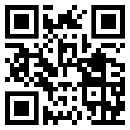 根據影片內容，成為空軍需要具備甚麼條件？在  內填色。(代表填色)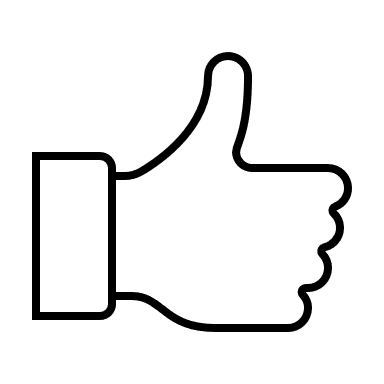 陳炳靖的空軍訓練生涯是怎樣的？在橫線上填寫適當的答案。陳炳靖曾在                和美國接受嚴格的                   和              訓練。在美國訓練期間，他需要學習英語、                、操作訓練和進行              。在嚴格訓練下，他成為了                的一份子。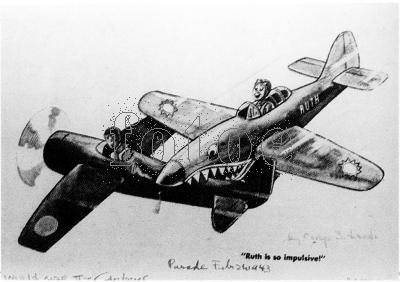 陳炳靖在越南執行任務時，發生了甚麼事情？在橫線上填寫代表字母，順序排列事情的經過。          最先                                                                                                                                      最後陳炳靖遇難求生的過程中，你認為哪方面最值得我們學習？試舉例說明之。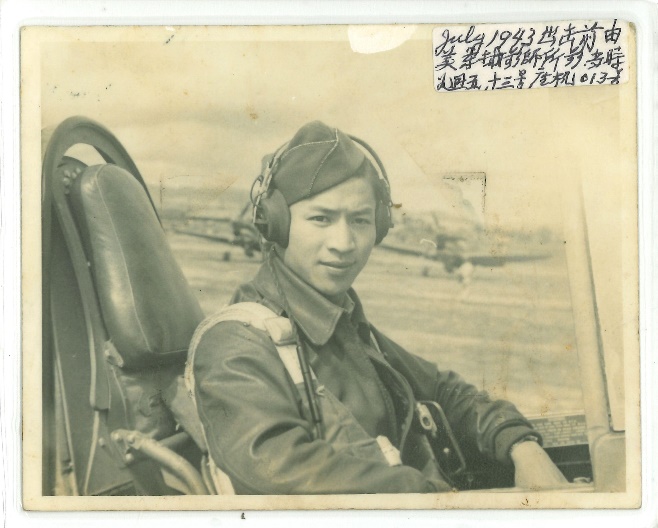 